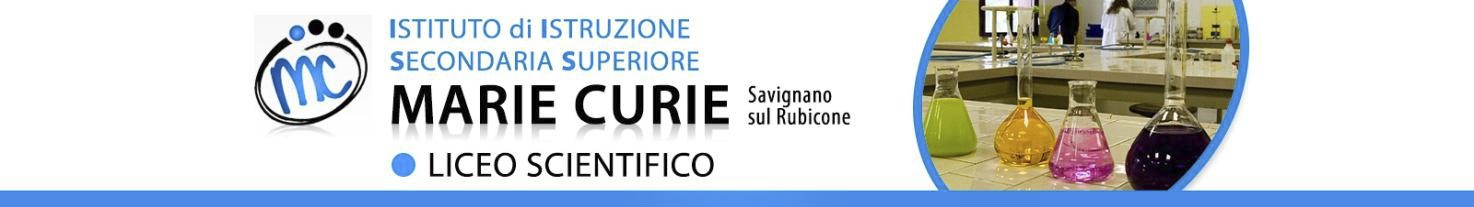 PROGRAMMAZIONE DIDATTICA ANNUALE 
	ANNO SCOLASTICO 2020/2021DOCENTE PROF.SSA FLORINDA NERIMATERIA DI INSEGNAMENTO STORIA/GEOGRAFIA CLASSE 2E  LICEOLibri di testo in adozione: E. Cantarella, G. Guidorizzi, ORIENTE E OCCIDENTE, Ed. Einaudi scuolaRisultati di apprendimento in termini di Competenze (*)   Affinare le competenze linguistiche, logiche ed espressive; 
   Acquisire una modalità espositiva corretta e pertinente; 
   Rafforzare la capacità di cogliere i nessi interdisciplinari;   Potenziare la capacità di analisi e rielaborazione personale dei contenuti disciplinari;   Rafforzare  la  capacità  di  collocare  i  fenomeni  culturali  in  relazione  alla  dimensione 
	spaziotemporale;   Saper comunicare utilizzando la terminologia specifica delle varie discipline;   Consolidare il metodo di studio, tramite la capacità di organizzare il proprio lavoro personale;   Mostrarsi capaci di saper ascoltare e valutare le argomentazioni dei compagni; 
   Essere in grado di valutare le situazioni ed assumere comportamenti adeguati.Abilità(*)  Conoscenze/Contenuti del programma. Scansione temporale dei moduli di apprendimento 
Abilità   Essere in grado di orientarsi nella linea del tempo e nello spazio, riuscire a datare e localizzare i 
	fatti e processi storici che hanno segnato cambiamenti profondi all’interno di una civiltà o di 
	un’epoca, saper collocare i fatti nella giusta successione;   Saper leggere ed interpretare le diverse carte storico-geografiche, le tabelle e i grafici;   Essere in grado di leggere ed interpretare le fonti, i documenti e le testimonianze del passato;   Acquisire il senso della memoria del passato per la costruzione e la lettura del presente; 
   Saper interpretare il dato storico e geografico, classificare e correlare le componenti di un 
	fenomeno socio-economico e culturale;   Saper cogliere i rapporti di causa-effetto;   Acquisire una coscienza storica che aiuti a collocarsi all’interno della tradizione europea colta 
	nei suoi elementi genetici e nel suo progressivo differenziarsi in civiltà e culture diverse.Conoscenze   Conoscere gli strumenti fondamentali dello studio della Geografia e della Storia e del lessico 
	specifico delle due discipline;   Conoscere le fasi della storia romana dalla monarchia alla fine dell’impero;   Conoscere la nascita del cristianesimo e le sue implicazioni sociali e culturali; 
   Conoscere cause e conseguenze della fine dell’impero romano d’Occidente;   Conoscere le dinamiche storiche, socio-politiche militari che conducono ai regni romano-
	barbarici e alla formazione della civiltà alto-medioevale;   Conoscere le tappe di espansione dei Longobardi e i rapporti fra il papato e l’Impero d’Oriente;   Conoscere gli eventi che conducono alla formazione del Sacro Romano Impero e le principali 
	caratteristiche del nuovo soggetto politico;   Conoscere i rapporti tra i Franchi e il papato; 
   Conoscere i principali organi di governo.Contenuti disciplinari e scansione temporaleMetodologia: Strategie educative, strumenti e tecniche di lavoro, attività di laboratorio, attività di progetto, didattica innovativa attraverso l’uso delle LIM, forme di apprendimento attraverso la didattica laboratoriale.La lezione di tipo frontale lascerà ampio spazio a momenti di dialogo e commento che vedano la partecipazione attiva degli studenti.Lo studio della storia sarà affiancato dall’analisi delle fonti scritte e materiali delle varie epoche e avrà come scopo quello di sviluppare un approccio critico e comparativo nei confronti delle informazioni che le fonti stesse trasmettono.Lo studio della geografia sarà condotto principalmente attraverso l’analisi degli strumenti della 
disciplina (carte geografiche, tabelle, grafici, aerogrammi, ecc.). Si privilegerà un approccio 
interdisciplinare che metta in luce l’interazione tra uomo ambiente nelle diverse epoche. 
Si darà spazio anche al cooperative learning con la partecipazione attiva dei ragazzi che saranno 
chiamati a relazionare i loro approfondimenti ai compagni nell’ottica di una didattica quanto più 
inclusiva possibile.Come strumenti, in aggiunta ai libri di testo, ci si servirà della LIM, di eventuali presentazioni power point, di mappe concettuali, schemi riassuntivi e docufilm.L’insegnante metterà a disposizione dei ragazzi materiale integrativo nella CLASSROOM.Strumenti e metodologie per la valutazione degli apprendimenti.La valutazione avverrà attraverso verifiche orali, correzione dei compiti svolti a casa e verifiche 
scritte.  Si  terrà  anche  conto  dell’impegno,  della  partecipazione  attiva  durante  le  lezioni, 
dell’attenzione, della puntualità nel rispetto delle consegne e del percorso di crescita di ogni 
studente.Si prevedono prove scritte di vario genere: verifiche in itinere, prove formative, prove sommative, test, approfondimenti, trattazione breve e analisi delle fonti per esercitare la classe nelle diverse tipologia di prova.In base a quanto stabilito dai docenti di Lettere, nella riunione di Dipartimento del 25 settembre 2018, vengono fissate almeno due prove nel trimestre, almeno quattro nel pentamestre.Attività di supporto ed integrazione. Iniziative di recupero. Eventuale riferimento ad attività connese a PAI e PIAPer gli/le alunni/e in difficoltà potranno essere effettuati nel corso dell’anno interventi di recupero nelle ore e nelle modalità indicate dal Dirigente scolastico. Nel mese di ottobre e novedmbre si procederà con il recupero degli argomenti presentati nel PIA.Nel mese di ottobre verrà verificato il recupero del PAI per gli alunni con debito attraverso una prova di traduzione del testo latino.Eventuali altre attività (progetti specifici, forme di apprendimento di eccellenza per gruppi allievi, sperimentazioni didattiche alternative, moduli specifici e strumenti compensative per allievi DSA/BES/Disabili)Per gli/le alunni/e in difficoltà, o in tutti I casi in cui se ne ravveda la necessità, sono previsti (compatibilmente con le esigenze dell’Istituto) dei percorsi di integrazione dell’azione didattica e di recupero/potenziamento, in accord con i/le docent assegnati al potenziamento.Sviluppo di contenuti inerenti l’insegnamento dell’Educazione Civica. Monte ore dedicato: 4 ore																																																																															Le ore di Educazione Civica, secondo le direttive del Dipartimento di lettere,  saranno così effettuate:Trimestre: 3 ore sul tema de “L’ordinamento dello Stato Italiano”;Pentamestre: 1 ora sulla tematica de “La legalità: le mafie”.Gestione della quota di potenziamento (se prevista): elementi e suggerimenti emersi nelle riunioni di dipartimento, accordi con vari docent, attività progettuali e iniziative funzionali alle esigenze della classe (e/o allievi) e dell’IstitutoPer gli/le alunni/e in difficoltà, o in tutti I casi in cui se ne ravveda la necessità, sono previsti (compatibilmente con le esigenze dell’Istituto) dei percorsi di integrazione dell’azione didattica e di recupero/potenziamento, in accord con i/le docent assegnati al potenziamento.Savignano sul RubiconeData: 31 ottobre 2020 	La docenteProf.ssa Florinda NeriMODULOCONOSCENZE1. Roma si espande nel Mediterraneo(ottobre)Le guerre punicheL’espansione verso OrienteLa trasformazione della società romana dopo le guerrepuniche e la conquista dell’Oriente2. La crisi della repubblica: dai Gracchia Silla(novembre)Le riforme dei GracchiOptimates e PopularesLa figura di Mario e le guerre contro Giugurta, i Cimbri e iTeutoniLa figura di SillaLa guerra sociale e la guerra civileLa dittatura di Silla3. L’età di Cesare e la fine dellarepubblica(novembre)Le conquiste di PompeoLa guerra di Cesare in GalliaLa seconda guerra civileLa dittatura di CesareLa morte di Cesare: lo scontro fra Antonio e OttavianoIl trionfo di Ottaviano e la fine della repubblica4. Il principato di Augusto(dicembre)Ottaviano Augusto e la transizione verso il principatoLa propaganda augusteaLa nuova morale e la condizione femminileLa nuova organizzazione dell’imperoCultura e religione ai tempi di Augusto5. Dalla dinastia Giulio-Claudia agliAntonini(dicembre-gennaio)Lo sviluppo dell’età imperialeLa dinastia Giulio-ClaudiaLa dinastia FlaviaLe figure degli imperatoriIl concetto di principato adottivoL’espansione dell’impero6. Il cristianesimo(gennaio)Lo sviluppo dell’età imperialeLa dinastia Giulio-ClaudiaLa dinastia FlaviaLe figure degli imperatoriIl concetto di principato adottivoL’espansione dell’impero7. Dai Severi a Diocleziano(gennaio)La crisi del III secolo d.C. e l’anarchia militareLa politica dei Severi e l’editto di CaracallaLe cause e le manifestazioni della crisi del III secoloLe riforme di Diocleziano8. Da Costantino al tramontodell’impero d’Occidente(febbraio)La figura di Costantino e l’origine dell’impero cristianoI successori di CostantinoTeodosio e la fine dell’unità dell’imperoLa fine dell’impero romano d’Occidente9. I regni romano-barbarici e l’imperobizantino(febbraio-marzo)La figura di TeodoricoLa varietà dei regni romano-barbariciL’impero di Giustiniano e la riconquista dell’OrienteL’impero d’Oriente dopo Giustiniano10. L’Italia longobarda(marzo-aprile)Origine e sviluppo dell’espansione dei LongobardiLa società longobardaLa figura di Gregorio MagnoLa nascita dello Stato della Chiesa11. La nascita dell’Islam e la civiltàarabo-islamica(aprile)La figura di MaomettoLa diffusione della religione musulmanaI principi dell’islamismoLa civiltà e la cultura islamica12. Il Sacro romano impero e ilfeudalesimo(aprile-maggio)L’espansione dei Franchi e le successioni dinasticheLa figura di Carlo Magno e il Sacro romano imperoL’organizzazione amministrativa dell’imperoLe origini e le caratteristiche socio-economiche delfeudalesimo13. Gli albori di un mondo nuovo(maggio-giugno)L’ultima ondata di invasioniNuove forme di potere e di organizzazione della societàLa nuova dinastia degli Ottoni di Sassonia14. Geografia(tutto l’anno)Verranno affrontati approfondimenti durante il corsodell’anno scolastico sulle tematiche emerse nello studiodella storia. In particolare:La globalizzazioneLa Costituzione italianaI principali organi di governo